ОБЩИНА  КРИВОДОЛ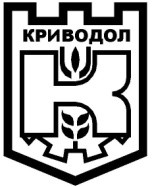 ОБЛАСТ  ВРАЦА3060 гр. Криводол, ул.”Освобождение”№ 13, тел. 09117 / 25-45, факс 09117/23-69,  e-mail: krivodol@dir.bgО Б Я В А	На основание чл. 24а, ал. 5 от ЗСПЗЗ, чл. 14, ал. 2 от ЗОбС, чл. 20, ал. 1, чл. 30, ал. 1 и ал. 3 и чл. 95, ал. 1, ал. 2 и ал. 3 от Наредба № 7 за реда за придобиване, управление и разпореждане с общинското имущество, приета с Решение № 120 от Общински съвет Криводол по Протокол № 15 от 21.11.2008 г., в сила от 01.01.2009 г., изменена с Решение № 134/ 23.12.2008 г., изменена с Решение 383/28.01.2011 г. на Об С Криводол по Протокол № 42, изменена с Решение №265/2013 г; изменена с решение № 52 и № 53 от 26.02.2016 г., изменена с решение № 58/23.03.2016 г изменена с Решение № 71-06.04.2016 г., изменена с Решение № 75/22.04.2016 г и в изпълнение на Решение № 246 по Протокол № 28 от 28.04.2017 г. на Общински съвет Криводол и Заповед № 251/07.06.2017 г.ОБЯВЯВАМ:	І. Откривам процедура по провеждане на публични търгове с явно наддаване за отдаване под наем за срок от 10 /десет/ стопански години (2017-2027 стопански години) при начална годишна тръжна наемна цена 35,00 лева за декар за земеделски земи - частна общинска собственост, както следва:	А/ В землището на гр. Криводол за следните имоти:	1. Имот № 000281, нива, V категория на земята, находящ се в местността „Край село”, с площ от 15,777 дка, за който е съставен АОС № 1970/09.02.2015 г., с начална тръжна годишна наемна цена за имота 552,195лв.	2. Имот № 037092, нива, ІV категория на земята, находящ се в местността „Елак”, с площ от 1,051 дка, за който е съставен АОС № 1984/12.02.2015 г., с начална тръжна годишна наемна цена 36,79 лв. 	3. Имот № 044018, нива, ІІІ категория на земята, находящ се в местността „Под страната”, с площ от 0,653 дка, за който е съставен АОС № 1983/12.02.2015 г., с начална тръжна годишна наемна цена 22,86 лв. 	4.  Имот № 044056, нива, ІІІ категория на земята, находящ се в местността „Под страната”, с площ от 0,958 дка, за който е съставен АОС № 1982/12.02.2015 г., с начална тръжна годишна наемна цена 33,53 лв. 	5. Имот № 061108, нива, ІV категория на земята, находящ се в местността „Божуровец”, с площ от 3,350 дка, за който е съставен АОС № 1209/27.11.2006 г., с начална тръжна годишна наемна цена 117,25 лв.	6. Имот № 080060, нива, ІV категория на земята, находящ се в местността „Равнището”, с площ от 6,300 дка, за който е съставен АОС № 1981/12.02.2015 г., с начална тръжна годишна наемна цена 220,50 лв.	7. Имот № 128109, нива, ІI категория на земята, находящ се в местността „Орничето”, с площ от 0,655 дка, за който е съставен АОС № 1980/12.02.2015 г., с начална тръжна годишна наемна цена 22,53 лв.	8. Имот № 288099, нива, V категория на земята, находящ се в местността „Ябълче”, с площ от 0,515 дка, за който е съставен АОС № 1979/12.02.2015 г., с начална тръжна годишна наемна цена 18,03 лв.	9. Имот № 301130, нива, ІV-та категория на земята, находящ се в местността „Несеро”, с площ от 0,983 дка, за който е съставен АОС № 1978/12.02.2015 г., с начална тръжна годишна наемна цена 34,41 лв. 	10. Имот № 306018, нива, V-та категория на земята, находящ се в местността „Дралова могила”, с площ от 0,965 дка, за който е съставен АОС № 1977/12.02.2015 г., с начална тръжна годишна наемна цена 33,78 лв. 	11. Имот № 309039, нива, ІІІ категория на земята, находящ се в местността „Регулация”, с площ от 0,965 дка, за който е съставен АОС № 1213/28.11.2006 г., с начална тръжна годишна наемна цена 33,78 лв.	Б/ В землището на с. Баурене:	1. Имот № 001014, нива, ІІІ категория на земята, с площ от 3,501 дка, за който е съставен АОС № 2010/05.03.2015 г., с начална тръжна годишна наемна цена 122,54 лв. 	2. Имот № 004035, нива, ІІІ категория на земята, с площ от 1,474 дка, за който е съставен АОС № 1224/22.01.2007 г., с начална тръжна годишна наемна цена 51,59 лв. 	3. Имот № 010016, нива, ІІІ категория на земята, с площ от 1,178 дка, за който е съставен АОС № 2009/05.03.2015 г., с начална тръжна годишна наемна цена 41,23 лв. 	4. Имот № 014016, нива, ІІІ категория на земята, с площ от 0,918 дка, за който е съставен АОС № 2008/05.03.2015 г., с начална тръжна годишна наемна цена 32,13 лв. 	5. Имот № 018014, нива, ІІІ категория на земята, с площ от 8,296 дка, за който е съставен АОС № 2045/01.07.2015 г., с начална тръжна годишна наемна цена 290,36 лв. 	6. Имот № 019027, нива, ІІІ категория на земята, с площ от 1,794 дка, за който е съставен АОС № 2007/05.03.2015 г., с начална тръжна годишна наемна цена 62,79 лв. 	7. Имот № 019030, нива, ІІІ категория на земята, с площ от 5,825 дка, за който е съставен АОС № 2046/01.07.2015 г., с начална тръжна годишна наемна цена 203,88 лв.	8. Имот № 022021, нива, ІІІ категория на земята, с площ от 1,568 дка, за който е съставен АОС № 2006/05.03.2015 г., с начална тръжна годишна наемна цена 54,88 лв. 	9. Имот № 024026, нива, ІІІ категория на земята, с площ от 0,999 дка, за който е съставен АОС № 2005/05.03.2015 г., с начална тръжна годишна наемна цена 34,97 лв. 	10. Имот № 026017, нива, ІІІ категория на земята, с площ от 2,242 дка, за който е съставен АОС № 2004/05.03.2015 г., с начална тръжна годишна наемна цена 78,47 лв. 	11. Имот № 027011, нива, ІІІ категория на земята, с площ от 1,333 дка, за който е съставен АОС № 2003/05.03.2015 г., с начална тръжна годишна наемна цена 46,66 лв. 	12. Имот № 028011, нива, ІІІ категория на земята, с площ от 2,984 дка, за който е съставен АОС № 2002/04.03.2015 г., с начална тръжна годишна наемна цена 104,44 лв. 	13. Имот № 028012, нива, ІІІ категория на земята, с площ от 2,363 дка, за който е съставен АОС № 2001/04.03.2015 г., с начална тръжна годишна наемна цена 82,71 лв. 	14. Имот № 029012, нива, ІІІ категория на земята, с площ от 1,774 дка, за който е съставен АОС № 2000/23.02.2015 г., с начална тръжна годишна наемна цена 62,09 лв. 	15. Имот № 031010, нива, ІІІ категория на земята, с площ от 0,314 дка, за който е съставен АОС № 1753/01.04.2014 г., с начална тръжна годишна наемна цена 10,99 лв. 	16. Имот № 031018, нива, ІІІ категория на земята, с площ от 4,996 дка, за който е съставен АОС № 1690/19.03.2014 г., с начална тръжна годишна наемна цена 174,86 лв. 	17. Имот № 033018, нива, ІІ категория на земята, с площ от 2,188 дка, за който е съставен АОС № 1996/20.02.2015 г., с начална тръжна годишна наемна цена 76,58 лв. 	18. Имот № 034009, нива, ІІ категория на земята, с площ от 0,391 дка, за който е съставен АОС № 1754/01.04.2014 г., с начална тръжна годишна наемна цена 13,69 лв. 	19. Имот № 039008, нива, ІІ категория на земята, с площ от 3,054 дка, за който е съставен АОС № 1539/18.03.2014 г., с начална тръжна годишна наемна цена 106,89 лв. 	20. Имот № 039009, нива, ІІ категория на земята, с площ от 7,880 дка, за който е съставен АОС № 1508/11.03.2014 г., с начална тръжна годишна наемна цена 275,80 лв. 	21. Имот № 049003, нива, ІІІ категория на земята, с площ от 0,239 дка, за който е съставен АОС № 1755/01.04.2014 г., с начална тръжна годишна наемна цена 8,37 лв. 	22. Имот № 050027, нива, ІІІ категория на земята, с площ от 1,239 дка, за който е съставен АОС № 2047/01.07.2015г., с начална тръжна годишна наемна цена 43,37 лв. 	23. Имот № 050028, нива, ІІІ категория на земята, с площ от 1,109 дка, за който е съставен АОС № 1756/01.04.2014 г., с начална тръжна годишна наемна цена 38,82лв. 	24. Имот № 070114, нива, ІХ категория на земята, с площ от 1,198 дка, за който е съставен АОС № 1864/06.06.2014 г., с начална тръжна годишна наемна цена 41,93 лв. 	25. Имот № 070142, нива, ІХ категория на земята, с площ от 0,836 дка, за който е съставен АОС № 1865/06.06.2014 г., с начална тръжна годишна наемна цена 29,26 лв. 	26. Имот № 070162, нива, ІХ категория на земята, с площ от 0,603 дка, за който е съставен АОС № 1866/06.06.2014 г., с начална тръжна годишна наемна цена 21,11 лв. 	27. Имот № 070263, нива, ІХ категория на земята, с площ от 0,321 дка, за който е съставен АОС № 1867/06.06.2014 г. г., с начална тръжна годишна наемна цена 11,24 лв. 	28. Имот № 070281, нива, ІХ категория на земята, с площ от 1,844 дка, за който е съставен АОС № 1868/06.06.2014 г., с начална тръжна годишна наемна цена 64.54 лв. 	29. Имот № 092014, нива, ІІ категория на земята, с площ от 5,189 дка, за който е съставен АОС № 1517/11.03.2013 г, с начална тръжна годишна наемна цена 181,62 лв. 	30. Имот № 094003, нива, ІІ категория на земята, с площ от 1,275 дка, за който е съставен АОС № 1757/01.04.2014 г., с начална тръжна годишна наемна цена 44,63 лв. 	31. Имот № 094014, нива, ІІ категория на земята, с площ от 38,337 дка, за който е съставен АОС № 1496/06.03.2013 г., с начална тръжна годишна наемна цена 1341,80 лв.	В/ В землището на с. Ботуня:	1. Имот № 000149, нива, VІ категория на земята, находящ се в местността “Камъка” с площ от 3,021 дка, за който е съставен АОС № 1540/18.03.2013 г., с начална тръжна годишна наемна цена 105,74лв. 	2. Имот № 000172, нива, ІV категория на земята, находящ се в местността “Мали лък” с площ от 3,892 дка, за който е съставен АОС № 1529/18.03.2013 г., с начална тръжна годишна наемна цена 136,22 лв. 	3. Имот № 000191, нива, ІV категория на земята, находящ се в местността “Вина” с площ от 1,496 дка, за който е съставен АОС № 1883/10.06.2014 г., с начална тръжна годишна наемна цена 52,36 лв. 	4. Имот № 000303, нива, V категория на земята, находящ се в местността “Върха” с площ от 1,112 дка, за който е съставен АОС № 1884/10.06.2014 г., с начална тръжна годишна наемна цена 38,92 лв. 	5. Имот № 000345, нива, V категория на земята, находящ се в местността “Брестовец” с площ от 0,577 дка, за който е съставен АОС № 1745/01.04.2014 г., с начална тръжна годишна наемна цена 20,20 лв. 	6. Имот № 000347, нива, V категория на земята, находящ се в местността “Кавгалий” с площ от 4,253 дка, за който е съставен АОС № 1524/18.03.2013 г., с начална тръжна годишна наемна цена 148.86 лв. 	7. Имот № 000384, нива, ІІ категория на земята, находящ се в местността “Градежо” с площ от 0,760 дка, за който е съставен АОС № 1746/01.04.2014 г., с начална тръжна годишна наемна цена 26,60 лв. 	8. Имот № 000386, нива, ІІ категория на земята, находящ се в местността “Градежо” с площ от 0,728 дка, за който е съставен АОС № 1747/01.04.2014 г., с начална тръжна годишна наемна цена 25,48 лв. 	9. Имот № 000391, нива, ІІ категория на земята, находящ се в местността “Градежо” с площ от 1,248 дка, за който е съставен АОС № 1885/10.06.2014 г., с начална тръжна годишна наемна цена 43,68 лв. 	10. Имот № 000488, нива, V категория на земята, находящ се в местността “Брестовец” с площ от 2,682 дка, за който е съставен АОС № 1542/18.03.2013 г., с начална тръжна годишна наемна цена 93,87 лв. 	11. Имот № 000505, нива, V категория на земята, находящ се в местността “Влашки дол” с площ от 2,582 дка, за който е съставен АОС № 1544/18.03.2013 г., с начална тръжна годишна наемна цена 90,37 лв. 	12. Имот № 012032, нива, V категория на земята, находящ се в местността “Станци” с площ от 0,824 дка, за който е съставен АОС № 1748/01.04.2014г., с начална тръжна годишна наемна цена 28,84 лв. 	13. Имот № 012034, нива, V категория на земята, находящ се в местността “Станци” с площ от 1,024 дка, за който е съставен АОС №1749/01.04.2014 г., с начална тръжна годишна наемна цена 35,84 лв. 	14. Имот № 012035, нива, V категория на земята, находящ се в местността “Станци” с площ от 1,249 дка, за който е съставен АОС № 1750/01.04.2014г., с начална тръжна годишна наемна цена 43,72 лв. 	15. Имот № 014057, нива, ІІ категория на земята, находящ се в местността “Лъго” с площ от 1,332 дка, за който е съставен АОС № 1886/10.06.2014  г., с начална тръжна годишна наемна цена 46,62 лв. 	16. Имот № 014059, нива, ІІ категория на земята, находящ се в местността “Лъго” с площ от 1,267 дка, за който е съставен АОС № 1887/10.06.2014 г., с начална тръжна годишна наемна цена 44,35 лв. 	17. Имот № 018015, нива, ІV категория на земята, находящ се в местността “Горуняк” с площ от 0,144 дка, за който е съставен АОС № 1888/10.06.2014  г., с начална тръжна годишна наемна цена 5,04 лв. 	18. Имот № 023007, нива, ІV категория на земята, находящ се в местността “През реката” с площ от 3,715 дка, за който е съставен АОС № 1531/18.03.2013 г., с начална тръжна годишна наемна цена 130,03 лв. 	19. Имот № 023021, нива, ІV категория на земята, находящ се в местността “През реката” с площ от 1,063 дка, за който е съставен АОС № 1751/01.04.2014 г., с начална тръжна годишна наемна цена 37,21 лв. 	20. Имот № 024005, нива, ІV категория на земята, находящ се в местността “Лицето” с площ от 0,949 дка, за който е съставен АОС № 1655/10.03.20104 г., с начална тръжна годишна наемна цена 33,22 лв. 	21. Имот № 027010, нива, V категория на земята, находящ се в местността “Вод. дол” с площ от 1,501 дка, за който е съставен АОС № 1656/ 10.03.2014 г., с начална тръжна годишна наемна цена 52.54 лв. 	22. Имот № 028022, нива, V категория на земята, находящ се в местността “Гламата” с площ от 4,673 дка, за който е съставен АОС № 1521/18.03.2013 г., с начална тръжна годишна наемна цена 163,56 лв. 	23. Имот № 028028, нива, V категория на земята, находящ се в местността “Гламата” с площ от 1,905 дка, за който е съставен АОС № 1752/01.04.2014 г., с начална тръжна годишна наемна цена 66,68 лв.	24. Имот № 028029, нива, V категория на земята, находящ се в местността “Гламата” с площ от 5,421 дка, за който е съставен АОС № 1515/11.03.2013 г., с начална тръжна годишна наемна цена 189,74 лв	25. Имот № 031006, нива, VІ категория на земята, находящ се в местността “Могилата” с площ от 3,911 дка, за който е съставен АОС №1528/18.03.2013 г., с начална тръжна годишна наемна цена 136,89 лв. 	26. Имот № 031007, нива, VІ категория на земята, находящ се в местността “Могилата” с площ от 2,216 дка, за който е съставен АОС № 1557/19.03.2013 г., с начална тръжна годишна наемна цена 77,56 лв. 	27. Имот № 033002, нива, V категория на земята, находящ се в местността “Кавгалий” с площ от 1,248 дка, за който е съставен АОС № 1889/10.06.2014 г., с начална тръжна годишна наемна цена 43,68 лв. 	28. Имот № 036009, нива, V категория на земята, находящ се в местността “Кавгалий” с площ от 0,232 дка, за който е съставен АОС № 1890/10.06.2014 г., с начална тръжна годишна наемна цена 8,12 лв. 	29. Имот № 100090, нива, ІV категория на земята, находящ се в местността “Канино лозе” с площ от 1,453 дка, за който е съставен АОС № 1891/10.06.2014 г., с начална тръжна годишна наемна цена 50,86 лв. 	30. Имот № 100181, нива, ІV категория на земята, находящ се в местността “Доло” с площ от 1,769 дка, за който е съставен АОС № 1892/10.06.2014 г., с начална тръжна годишна наемна цена 61,92 лв.	Г/ В землището на с. Галатин:	1. Имот № 023001, нива, ІІ категория на земята, находящ се в местността “Лъките” с площ от 1,970 дка, за който е съставен АОС № 1837/04.06.2014 г., с начална тръжна годишна наемна цена 68,95 лв. 	2. Имот № 024022, нива, ІІІ категория на земята, находящ се в местността “Зайчова пъдина” с площ от 0,366 дка, за който е съставен АОС № 1838/04.06.2014 г., с начална тръжна годишна наемна цена 12,81 лв. 	3. Имот № 033001, нива, ІІІ категория на земята, находящ се в местността „Умни дол“ с площ от 2,407 дка, за който е съставен АОС № 1551/19.03.2013 г., с начална тръжна годишна наемна цена 84,25 лв. 	4. Имот № 033010, нива, ІІІ категория на земята, находящ се в местността „Умни дол“ с площ от 1,900 дка, за който е съставен АОС № 1564/19.03.2013 г., с начална тръжна годишна наемна цена 66,50 лв. 	5. Имот № 033013, нива, ІІІ категория на земята, находящ се в местността „Умни дол“ с площ от 1,700 дка, за който е съставен АОС № 749/25.10.2004 г., с начална тръжна годишна наемна цена 59,50 лв. 	6. Имот № 033016, нива, ІІІ категория на земята, находящ се в местността „Умни дол“ с площ от 3,400 дка, за който е съставен АОС № 750/25.10.2004 г., с начална тръжна годишна наемна цена 119,00 лв. 	7. Имот № 033019, нива, ІІІ категория на земята, находящ се в местността „Умни дол“ с площ от 2,351 дка, за който е съставен АОС № 1553/19.03.2013 г., с начална тръжна годишна наемна цена 82,29 лв. 	8. Имот № 033023, нива, ІІІ категория на земята, находящ се в местността „Умни дол“ с площ от 4,745 дка, за който е съставен АОС № 752 27.10.2004 г., с начална тръжна годишна наемна цена 166,08 лв. 	9. Имот № 033024, нива, ІІІ категория на земята, находящ се в местността „Умни дол“ с площ от 8,664 дка, за който е съставен АОС № 1507/11.03.2013 г., с начална тръжна годишна наемна цена 303,24 лв. 	10. Имот № 034009, нива, ІІІ категория на земята, находящ се в местността „Умни дол“ с площ от 3,425 дка, за който е съставен АОС № 753/27.10.2004 г., с начална тръжна годишна наемна цена 119,88 лв. 	11. Имот № 034013, нива, ІІ категория на земята, находящ се в местността „Умни дол“ с площ от 0,921 дка, частна общинска собственост съгласно Заповед по чл. 45в/7/ ППЗСПЗЗ № 85/18.06.2010г., с начална тръжна годишна наемна цена 32,24 лв.	12. Имот № 034016, нива, ІІ категория на земята, находящ се в местността „Умни дол“ с площ от 2,255 дка, за който е съставен АОС № 1554/19.03.2013 г., с начална тръжна годишна наемна цена 78,93 лв. 	13. Имот № 036002, нива, ІІ категория на земята, находящ се в местността “Крайщето” с площ от 0,899 дка, частна общинска собственост съгласно Заповед по чл. 45в/7/ ППЗСПЗЗ № 85/18.06.2010г., с начална тръжна годишна наемна цена 31,47 лв.	14. Имот № 036004, нива, ІІ категория на земята, находящ се в местността “Крайщето” с площ от 1,521 дка, частна общинска собственост съгласно Заповед по чл. 45в/7/ ППЗСПЗЗ № 85/18.06.2010г., с начална тръжна годишна наемна цена 53,24 лв.	15. Имот № 036010, нива, ІІ категория на земята, находящ се в местността “Крайщето” с площ от 1,240 дка, частна общинска собственост съгласно Заповед по чл. 45в/7/ ППЗСПЗЗ № 85/18.06.2010г., с начална тръжна годишна наемна цена 43,40 лв.	16. Имот № 037030, нива, ІV категория на земята, находящ се в местността “Крайщето” с площ от 2,001 дка, за който е съставен АОС № 1563/19.03.2013 г., с начална тръжна годишна наема цена 70,04 лв. 	17. Имот № 047017, нива, VІ категория на земята, находящ се в местността “Стефанец” с площ от 1,360 дка, за който е съставен АОС № 1839/04.06.2014 г., с начална тръжна годишна наемна цена 47,60 лв. 	18. Имот № 048006, нива, ІІІ категория на земята, находящ се в местността „Корлевия дол“ с площ от 3,501 дка, за който е съставен АОС № 1533/18.03.2013 г., с начална тръжна годишна наемна цена 122,54 лв. 	19. Имот № 049010, нива, ІV категория на земята, находящ се в местността “Пекин дол“  с площ от 1,400 дка, частна общинска собственост съгласно Заповед по чл. 45в/7/ ППЗСПЗЗ № 85/18.06.2010г., с начална тръжна годишна наемна цена 49,00 лв.	20. Имот № 049011, нива, ІV категория на земята, находящ се в местността “Пекин дол“  с площ от 0,271 дка, частна общинска собственост съгласно Заповед по чл. 45в/7/ ППЗСПЗЗ № 85/18.06.2010г., с начална тръжна годишна наемна цена 9,49 лв.	21. Имот № 049012, нива, ІV категория на земята, находящ се в местността “Пекин дол“  с площ от 1,822 дка, за който е съставен АОС № 1567/19.03.2013 г., с начална тръжна годишна наемна цена 63,77 лв. 	22. Имот № 049014, нива, ІV категория на земята, находящ се в местността “Пекин дол“  с площ от 0,931 дка, частна общинска собственост съгласно Заповед по чл. 45в/7/ ППЗСПЗЗ № 85/18.06.2010г., с начална тръжна годишна наемна цена 32,59 лв.	23. Имот № 052001, нива, ІІІ категория на земята, находящ се в местността „Пекина локва“ с площ от 43,950 дка, за който е съставен АОС № 1286/22.06.2007 г., с начална тръжна годишна наемна цена 1538,25 лв. 	24. Имот № 057010, нива, ІІІ категория на земята, находящ се в местността „Кюхови локви“ с площ от 2,848 дка, за който е съставен АОС № 1541/ 18.03.2013 г., с начална тръжна годишна наемна цена 99,68 лв. 	25. Имот № 079009, нива, ІІІ категория на земята, находящ се в местността „Обръшините“ с площ от 1,049 дка, за който е съставен АОС № 1840/ 04.06.2014 г., с начална тръжна годишна наемна цена 36,72 лв. 	26. Имот № 081002, нива, VI категория на земята, находящ се в местността “Петров дол“  с площ от 1,150 дка, частна общинска собственост съгласно Заповед по чл. 45в/7/ ППЗСПЗЗ № 85/18.06.2010г., с начална тръжна годишна наемна цена 40,25 лв.	27. Имот № 081007, нива, VІ категория на земята, находящ се в местността „Петров дол“ с площ от 4,569 дка, за който е съставен АОС № 1522/18.03.2013 г., с начална тръжна годишна наемна цена 159,92 лв.	28. Имот № 081008, нива, VІ категория на земята, находящ се в местността „Петров дол“ с площ от 1,895 дка, частна общинска собственост съгласно Заповед по чл. 45в/7/ ППЗСПЗЗ № 85/18.06.2010г., с начална тръжна годишна наемна цена 66,33 лв. 	29. Имот № 081011, нива, VІ категория на земята, находящ се в местността „Петров дол“ с площ от 1,235 дка, частна общинска собственост съгласно Заповед по чл. 45в/7/ ППЗСПЗЗ № 85/18.06.2010г., с начална тръжна годишна наемна цена 43,23 лв.	30. Имот № 081012, нива, VІ категория на земята, находящ се в местността „Петров дол“ с площ от 1,705 дка, частна общинска собственост съгласно Заповед по чл. 45в/7/ ППЗСПЗЗ № 85/18.06.2010г., с начална тръжна годишна наемна цена 59,68 лв.	31. Имот № 082001, нива, ІІІ категория на земята, находящ се в местността „Петров дол“ с площ от 1,800 дка, за който е съставен АОС № 1841/04.06.2014 г., с начална тръжна годишна наемна цена 63,00 лв. 	32. Имот № 082007, нива, VІ категория на земята, находящ се в местността “Петров дол” с площ от 0,760 дка, за който е съставен АОС № 1842/04.06.2014 г. г., с начална тръжна годишна наемна цена 26,60 лв. 	33. Имот № 086033, нива, VІ категория на земята, находящ се в местността “Кална могила” с площ от 1,011 дка, за който е съставен АОС № 1843/04.06.2014 г., с начална тръжна годишна наемна цена 35,39 лв. 	34. Имот № 086035, нива, VІ категория на земята, находящ се в местността “Кална могила” с площ от 0,431 дка, за който е съставен АОС № 1844/04.06.2014 г., с начална тръжна годишна наемна цена 15,09 лв. 	35. Имот № 086036, нива, VІ категория на земята, находящ се в местността т “Кална могила” с площ от 0,508 дка, за който е съставен АОС № 1845/04.06.2014  г., с начална тръжна годишна наемна цена 17,78 лв.	36. Имот № 086038, нива, VІ категория на земята, находящ се в местността “Кална могила” с площ от 1,348 дка, за който е съставен АОС № 1846/04.06.2014 г., с начална тръжна годишна наемна цена 47,18 лв. 	37. Имот № 086039, нива, VІ категория на земята, находящ се в местността “Кална могила” с площ от 0,896 дка, за който е съставен АОС № 1847/04.06.2014 г., с начална тръжна годишна наемна цена 31,36 лв. 	38. Имот № 086041, нива, VІ категория на земята, находящ се в местността “Кална могила” с площ от 1,749 дка, за който е съставен АОС № 1568/19.03.2013 г., с начална тръжна годишна наемна цена 61,22 лв. 	39. Имот № 090057, нива, ІІ категория на земята, находящ се в местността “Широки лък” с площ от 1,890 дка, за който е съставен АОС № 1565/19.03.2013 г., с начална тръжна годишна наемна цена 66,15 лв. 	40. Имот № 115011, нива, ІІІ категория на земята, находящ се в местността “Марков дол” с площ от 3,202 дка. АОС № 1538/18.03.2013 г., с начална тръжна годишна наемна цена 112,07 лв. 	41. Имот № 119001, нива, ІІІ категория на земята, находящ се в местността „Дивите череши“ с площ от 190,000 дка, за който е съставен АОС № 1287/22.06.2007 г., с начална тръжна годишна наемна цена 6650,00 лв. 	Д/ В землището на с. Големо Бабино:	1. Имот № 000275, нива, X категория на земята, с площ от 1,689 дка. АОС № 1427/ 28.11.2011 г., с начална тръжна годишна наемна цена 59,12 лв. 	2. Имот № 011005, нива, ІІІ категория на земята, находящ се в местността “Лозята” с площ от 6,040 дка. АОС № 1376/01.06.2009 г., с начална тръжна годишна наемна цена 211,40 лв. 	3. Имот № 011018, нива, IV категория на земята, находящ се в местността “Лозята” с площ от 5,000 дка. АОС № 1428/28.11.2011 г., с начална тръжна годишна наемна цена 175,00 лв. 	4. Имот № 014025, нива, ІІІ категория на земята, находящ се в местността “Полето” с площ от 4,744 дка. АОС № 1181/31.10.2006 г., с начална тръжна годишна наемна цена 166,04 лв. 	5. Имот № 019021, нива, IV категория на земята, находящ се в местността “Требежите” с площ от 2,063 дка. АОС № 1182/01.11.2006 г., с начална тръжна годишна наемна цена 72,21 лв. 	6. Имот № 022008, нива, V категория на земята, находящ се в местността “Китката” с площ от 12,012 дка. АОС № 1184/01.11.2006 г., с начална тръжна годишна наемна цена 420,42 лв. 	7. Имот № 022014, нива, V категория на земята, находящ се в местността “Китката” с площ от 13,257 дка. АОС № 1185/01.11.2006 г., с начална тръжна годишна наемна цена 464,00 лв. 	8. Имот № 022062, нива, V категория на земята, находящ се в местността “Китката” с площ от 3,757 дка. АОС № 1188/02.11.2006 г., с начална тръжна годишна наемна цена 131,50 лв. 	9. Имот № 022064, нива, V категория на земята, находящ се в местността “Китката” с площ от 4,000 дка. АОС № 1189/02.11.2006 г., с начална тръжна годишна наемна цена 140,00 лв. 	10. Имот № 028001, нива, III категория на земята, находящ се в местността “Парцелите” с площ от 66,183 дка. АОС № 1166/30.10.2006 г., с начална тръжна годишна наемна цена 2316,41 лв. 	11. Имот № 029012, нива, III категория на земята, находящ се в местността “Петрово ливаге” с площ от 6,122 дка. АОС № 1190/02.11.2006 г., с начална тръжна годишна наемна цена 214,27 лв. 	12. Имот № 029017, нива, III категория на земята, находящ се в местността “Петрово ливаге” с площ от 0,955 дка. АОС № 1191/02.11.2006 г., с начална тръжна годишна наемна цена 33,43 лв. 	13. Имот № 034002, нива, IV категория на земята, находящ се в местността “Лъката” с площ от 21,310 дка. АОС № 1697/ 0.06.2014 г., с начална тръжна годишна наемна цена 745,85 лв. 	14. Имот № 036003, нива, III категория на земята, находящ се в местността “Ливагето” с площ от 8,664 дка. АОС № 1194/03.11.2006 г., с начална тръжна годишна наемна цена 303,24 лв. 	15. Имот № 036006, нива, III категория на земята, находящ се в местността “Ливагето” с площ от 9,080 дка. АОС № 1195/03.11.2006 г., с начална тръжна годишна наемна цена 317,80 лв. 	16. Имот № 036015, нива, III категория на земята, находящ се в местността “Ливагето” с площ от 9,198 дка. АОС № 1196/03.11.2006 г., с начална тръжна годишна наемна цена 321,93 лв. 	17. Имот № 036023, нива, III категория на земята, находящ се в местността “Ливагето” с площ от 1,879 дка. АОС № 1566/19.03.2013 г., с начална тръжна годишна наемна цена 65,77 лв. 	18. Имот № 037020, нива, III категория на земята, находящ се в местността “Ливагето” с площ от 0,920 дка. АОС № 1197/ 03.11.2006 г., с начална тръжна годишна наемна цена 32,20 лв. 	19. Имот № 048002, нива, IV категория на земята, находящ се в местността “Добравите” с площ от 1,450 дка. АОС № 1975/10.02.2015 г., с начална тръжна годишна наемна цена 50,75 лв. 	20. Имот № 048029, нива, IV категория на земята, находящ се в местността “Добравите” с площ от 2,115 дка. АОС № 1976/11.02.2015 г., с начална тръжна годишна наемна цена 74,03 лв. 	21. Имот № 048044, нива, IV категория на земята, находящ се в местността “Добравите” с площ от 3,687 дка. АОС № 1974/10.02.2015 г., с начална тръжна годишна наемна цена 129,05 лв. 	22. Имот № 049031, нива, IV категория на земята, находящ се в местността “Манарковото” с площ от 2,533 дка. АОС № 1198/03.11.2006 г., с начална тръжна годишна наемна цена 88,66 лв. 	23. Имот № 050013, нива, V категория на земята, находящ се в местността “Челебийското” с площ от 6,822 дка. АОС № 1973/10.02.2015 г., с начална тръжна годишна наемна цена 238,77лв. 	24. Имот № 050040, нива, IV категория на земята, находящ се в местността “Челебийското” с площ от 2,091 дка. АОС № 1972/10.02.2015 г., с начална тръжна годишна наемна цена 73,19 лв. 	25. Имот № 050077, нива, IV категория на земята, находящ се в местността “Челебийското” с площ от 3,887 дка. АОС № 1530/18.03.2013 г., с начална тръжна годишна наемна цена 136,05 лв. 	26. Имот № 051012, нива, III категория на земята, находящ се в местността “Дичовото” с площ от 13,214 дка. АОС № 1699/20.03.2014 г., с начална тръжна годишна наемна цена 462,49 лв. 	27. Имот № 051024, нива, III категория на земята, находящ се в местността “Дичовото” с площ от 2,965 дка. АОС № 1199/ 03.11.2006 г., с начална тръжна годишна наемна цена 103,78 лв. 	Е/ В землището на с. Градешница:	1. Имот № 000119, нива, ІX категория на земята, находящ се в местността „Бързани поляни“ с площ от 31,233 дка, за който е съставен АОС № 1801/17.04.2014 г., с начална тръжна годишна наемна цена 1093,16 лв. 	2. Имот № 000202, нива, ІІІ категория на земята, находящ се в местността „Стоките“ с площ от 2,949 дка, за който е съставен АОС № 1803/17.04.2014 г., с начална тръжна годишна наемна цена 103,22 лв. 	3. Имот № 000241, нива, VI категория на земята, находящ се в местността „Мъртвилото“ с площ от 9,354 дка, за който е съставен АОС № 1802/17.04.20014 г., с начална тръжна годишна наемна цена 327,39 лв. 	4. Имот № 000246, нива, ІІІ категория на земята, находящ се в местността „В село“ с площ от 1,206 дка, за който е съставен АОС № 1804/17.04.2014 г., с начална тръжна годишна наемна цена 42,21 лв. 	5. Имот № 000274, нива, ІІІ категория на земята, находящ се в местността „В село“ с площ от 2,449 дка, за който е съставен АОС № 1549/19.03.2013 г., с начална тръжна годишна наемна цена 85,72 лв. 	6. Имот № 001049, нива, ІV категория на земята, находящ се в местността „Старите лозя“ с площ от 1,426 дка, частна общинска собственост съгласно Заповед по чл. 45в/7/ ППЗСПЗЗ № 85/18.06.2010г., с начална тръжна годишна наемна цена 49,91 лв. 	7. Имот № 001072, нива, ІV категория на земята, находящ се в местността „Старите лозя“ с площ от 1,420 дка, частна общинска собственост съгласно Заповед по чл. 45в/7/ ППЗСПЗЗ № 85/18.06.2010г., с начална тръжна годишна наемна цена 49,70 лв. 	8. Имот № 005016, нива, ІІІ категория на земята, находящ се в местността „Билото“ с площ от 1,054 дка, за който е съставен АОС № 1805/17.04.2014 г., с начална тръжна годишна наемна цена 36,89 лв. 	9. Имот № 021005, нива, VІ категория на земята, находящ се в местността „Старите лозя“ с площ от 1, 645 дка, частна общинска собственост съгласно Заповед по чл. 45в/7/ ППЗСПЗЗ № 85/18.06.2010г., с начална тръжна годишна наемна цена 57.58 лв. 	10. Имот № 021050, нива, VІ категория на земята, находящ се в местността „Старите лозя“ с площ от 1, 000 дка, частна общинска собственост съгласно Заповед по чл. 45в/7/ ППЗСПЗЗ № 85/18.06.2010г., с начална тръжна годишна наемна цена 35.00 лв. 	11. Имот № 032001, нива, ІІІ категория на земята, находящ се в местността „Йовина бара“ с площ от 2,533 дка, за който е съставен АОС № 1545/17.04.2014 г., с начална тръжна годишна наемна цена 88,66 лв. 	12. Имот № 033025, нива, ІІІ категория на земята, находящ се в местността “Воден бик” с площ от 4,689 дка, за който е съставен АОС № 1520/18.03.2013 г., с начална тръжна годишна наемна цена 164,12 лв.	13. Имот № 038006, нива, ІX категория на земята, находящ се в местността „Гайдарски брег“ с площ от 28,283 дка, за който е съставен АОС № 2048/02.07.20014 г., с начална тръжна годишна наемна цена 989,91 лв. 	14. Имот № 039027, нива, ІІI категория на земята, находящ се в местността „Кожухарски кошери“ с площ от 0,535 дка, за който е съставен АОС № 1806/17.04.2014 г., с начална тръжна годишна наемна цена 18,73 лв. 	15. Имот № 065059, нива, ІХ категория на земята, находящ се в местността „Чукара“ с площ от 3,267 дка, за който е съставен АОС № 1536/18.03.2013 г., с начална тръжна годишна наемна цена 114,35лв.	16. Имот № 084025, нива, ІІІ категория на земята, находящ се в местността „Бърдото“ с площ от 0,402 дка, за който е съставен АОС № 922/09.05.2006 г., с начална тръжна годишна наемна цена 14,07 лв. 	17. Имот № 087011, нива, ІІІ категория на земята, находящ се в местността „Върха“ с площ от 2,504 дка, за който е съставен АОС № 1548/19.03.2013 г., с начална тръжна годишна наемна цена 87,64 лв. 	18. Имот № 087103, нива, ІІІ категория на земята, находящ се в местността „Край село“ с площ от 2,006 дка, за който е съставен АОС № 1562/19.03.2013 г., с начална тръжна годишна наемна цена 70,21 лв. 	19. Имот № 117003, нива, ІІІ категория на земята, находящ се в местността „Старите лозя“ с площ от 2,387 дка, за който е съставен АОС № 1552/19.03.2013 г., с начална тръжна годишна наемна цена 83,55 лв. 	20. Имот № 119004, нива, ІІІ категория на земята, находящ се в местността „Бладен“ с площ от 1,479 дка, частна общинска собственост, решение по чл.19/17/, ППЗСПЗЗ № 555 от 15.12.2010г., с начална тръжна годишна наемна цена 51,77 лв. 	21. Имот № 121006, нива, III категория на земята, находящ се в местността „Клена“ с площ от 9,671 дка, за който е съставен АОС № 1505/07.03.2013 г., с начална тръжна годишна наемна цена 338,49 лв.	22. Имот № 122001, нива, VІ категория на земята, находящ се в местността „Генова пъдина“ с площ от 5,090 дка, за който е съставен АОС №1519/ 11.03.2013 г., с начална тръжна годишна наемна цена 178,15 лв.	23. Имот № 124008, нива, ІІІ категория на земята, находящ се в местността „Стоките“ с площ от 2,245 дка, за който е съставен АОС № 1555/19.03.2013 г., с начална тръжна годишна наемна цена 78,58 лв. 	Ж/ В землището на с. Добруша:	1. Имот № 002017, нива, III категория на земята, находящ се в местността „Матовото“ с площ от 1,001 дка. АОС № 1848/04.06.2014 г., с начална тръжна годишна наемна цена 35,04 лв.	2. Имот № 009006, нива, III категория на земята, находящ се в местността „Гарван дол“ с площ от 1,970 дка. АОС № 1849/04.06.2014 г., с начална тръжна годишна наемна цена 68,95 лв.	3. Имот № 012011, нива, III категория на земята, находящ се в местността „Есеновица“ с площ от 5,331 дка. АОС № 1269/27.03.207 г., с начална тръжна годишна наемна цена 186,59 лв.	4. Имот № 023015, нива, III категория на земята, находящ се в местността „Пропаста“ с площ от 0,240 дка. АОС № 1270/27.03.2007 г., с начална тръжна годишна наемна цена 8,40 лв.	5. Имот № 026016, нива, III категория на земята, находящ се в местността „Медовото“ с площ от 0,884 дка. АОС № 1850/04.06.2014 г., с начална тръжна годишна наемна цена 30,94 лв.	6. Имот № 034017, нива, III категория на земята, находящ се в местността „Зайчовица“ с площ от 1,352 дка. АОС № 1851/05.06.2014 г., с начална тръжна годишна наемна цена 47,32 лв.	7.Имот № 043022, нива, III категория на земята, находящ се в местността „Мишовото“ с площ от 5,322 дка. АОС № 1971/ 10.02.2015 г., с начална тръжна годишна наемна цена 186,27лв.	8. Имот № 048021 нива, III категория на земята, находящ се в местността „Милчовица“ с площ от 1,467 дка. АОС № 1852/05.06.2014 г., с начална тръжна годишна наемна цена 51,35 лв.	9. Имот № 057001, нива, ІХ категория на земята, находящ се в местността “Марина могила” с площ от 6,002 дка, за който е съставен АОС № 1513/11.03.2013 г., с начална тръжна годишна наемна цена 210,07лв. 	10. Имот № 057006, нива, ІХ категория на земята, находящ се в местността “Марина могила” с площ от 1,699 дка, за който е съставен АОС № 1853/05.06.2014 г., с начална тръжна годишна наемна цена 59,47лв	11. Имот № 057015, нива, ІХ категория на земята, находящ се в местността “Марина могила” с площ от 0,906 дка, за който е съставен АОС № 1854/05.06.2014 г., с начална тръжна годишна наемна цена 31,71 лв.	12. Имот № 061001, нива, ІІІ категория на земята, находящ се в местността “Нинкови лозя” с площ с площ от 9,902 дка, за който е съставен АОС № 1504/07.03.2013 г., с начална тръжна годишна наемна цена 346,57 лв. 	13. Имот № 061012, нива, ІІІ категория на земята, находящ се в местността “Нинкови лозя” с площ от 4,420 дка, за който е съставен АОС № 1523/18.03.2013 г., с начална тръжна годишна наемна цена 154,70 лв. 	14. Имот № 062043, нива, ІІ категория на земята, находящ се в местността “Гръмотрешник” с площ от 0,969 дка, за който е съставен АОС № 1273/28.03.2007 г., с начална тръжна годишна наемна цена 33,92 лв. 	15. Имот № 069023, нива, ІІ категория на земята, находящ се в местността “Садиняко” с площ от 1,997 дка, за който е съставен АОС № 1855/05.06.2014 г., с начална тръжна годишна наемна цена 69,90 лв. 	16. Имот № 070001, нива, ІV категория на земята, находящ се в местността “Чайра” с площ от 0,799 дка, за който е съставен АОС № 1274/28.03.2007 г., с начална тръжна годишна наемна цена 27,97 лв. 	17. Имот № 070004, нива, ІV категория на земята, находящ се в местността “Чайра” с площ от 0,400 дка, за който е съставен АОС № 1856/05.06.2014 г., с начална тръжна годишна наемна цена 14,00лв. 	18. Имот № 070006, нива, ІV категория на земята, находящ се в местността “Чайра” с площ от 0,280 дка, за който е съставен АОС № 1857/05.06.2014 г., с начална тръжна годишна наемна цена 9,80 лв. 	19. Имот № 070012, нива, ІV категория на земята, находящ се в местността “Чайра” с площ от 0,546 дка, за който е съставен АОС № 1858/05.06.2014  г., с начална тръжна годишна наемна цена 19,11 лв. 	20. Имот № 070042, нива, ІV категория на земята, находящ се в местността “Чайра” с площ от 0,801 дка, за който е съставен АОС № 1275/28.03.2007 г., с начална тръжна годишна наемна цена 28,04 лв. 	21. Имот № 071004, нива, ІV категория на земята, находящ се в местността “Чайра” с площ от 1,218 дка, за който е съставен АОС № 1859/05.06.2014 г., с начална тръжна годишна наемна цена 42,63 лв. 	22. Имот № 074023, нива, III категория на земята, находящ се в местността “Валого” с площ от 4,062 дка, за който е съставен АОС № 1526/18.03.2013 г., с начална тръжна годишна наемна цена 142,17 лв. 	23. Имот № 077002, нива, III категория на земята, находящ се в местността “Бауренски път” с площ от 1,528 дка, за който е съставен АОС № 1860/05.06.2014 г., с начална тръжна годишна наемна цена 53,48 лв. 	24. Имот № 108001, нива, ІV категория на земята, находящ се в местността „Градините“ с площ от 9,658 дка, за който е съставен АОС № 1506/ 11.03.2013 г., с начална тръжна годишна наемна цена 338,03 лв. 	25. Имот № 108012, нива, ІV категория на земята, находящ се в местността „Градините“ с площ от 12,342 дка, за който е съставен АОС № 1823/10.05.2014 г., с начална тръжна годишна наемна цена 431,97 лв. 	26. Имот №108021, нива, ІV категория на земята, находящ се в местността „Градините“ с площ от 7,811 дка, за който е съставен АОС № 1509/11.03.2013 г., с начална тръжна годишна наемна цена 273,39 лв. 	27. Имот №108022, нива, ІV категория на земята, находящ се в местността „Градините“ с площ от 0,764 дка, частна общинска собственост съгласно решение по чл.19/17/ ППЗСПЗЗ № 555/15.12.2010г, с начална тръжна годишна наемна цена 26,74 лв.	28. Имот №108023, нива, ІV категория на земята, находящ се в местността „Градините“ с площ от 5,396 дка, за който е съставен АОС № 1516/11.03.2013 г., с начална тръжна годишна наемна цена 188,86 лв. 	З/ В землището на с. Краводер:	1. Имот № 001008, нива, ІV категория на земята, находящ се в местността “Старите лозя” с площ от 0,827 дка, за който е съставен. АОС № 1671/13.03.2014  г., с начална тръжна годишна наемна цена 28,95 лв. 	2. Имот № 017012, нива, ІІІ категория на земята, находящ се в местността “Градището” с площ от 0,697 дка, за който е съставен АОС № 1862/05.06.2014 г., с начална тръжна годишна наемна цена 24,40 лв. 	3. Имот № 036001, нива, VІ категория на земята, находящ се в местността “Върха” с площ от 0,479 дка, за който е съставен АОС № 1672/13.03.2014 г., с начална тръжна годишна наемна цена 16,77 лв. 	4. Имот № 044009, нива, ІІІ категория на земята, находящ се в местността “Умата” с площ от 0,240 дка, за който е съставен АОС № 1863/05.06.02014 г., с начална тръжна годишна наемна цена 8,40 лв. 	5. Имот № 073020, нива, ІV категория на земята, находящ се в местността “Потъко” с площ от 28,110 дка, за който е съставен № АОС № 1497/07.03.2013 г., с начална тръжна годишна наемна цена 983,85 лв. 	И/ В землището на с. Лесура:	1. Имот № 040003, нива, ІІІ категория на земята, находящ се в местността “Жиев лъг” с площ от 7,500 дка, за който е съставен АОС № 1510/11.03.2014 г., с начална тръжна годишна наемна цена 262,50 лв. 	2. Имот № 058032, нива, ІІІ категория на земята, находящ се в местността “Над манастира” с площ от 12,730 дка, за който е съставен АОС № 1500/07.03.2014 г., с начална тръжна годишна наемна цена 445,55 лв. 	3. Имот № 068012, нива, ІІІ категория на земята, находящ се в местността “Рибине лъка” с площ от 0,679 дка, за който е съставен АОС № 1677/17.03.2014 г., с начална тръжна годишна наемна цена 23,77 лв.	4. Имот № 076021, нива, ІІ категория на земята, находящ се в местността “Плоча” с площ от 3,273 дка, за който е съставен АОС № 1535/18.03.2013 г., с начална тръжна годишна наемна цена 114,56 лв. 	5. Имот № 140033, нива, ІV категория на земята, находящ се в местността “Ливагето”с площ от 0,750 дка, за който е съставен АОС № 1678/17.03.2014 г., с начална тръжна годишна наема цена 26,25 лв. 	Й/ В землището на с. Осен:	1. Имот № 000070, нива, ІІІ категория на земята, находящ се в местността „Лъките“ с площ от 9,000 дка, за който е съставен АОС № 1989/18.02.2015 г., с начална тръжна годишна наемна цена 315,00 лв. 	2. Имот № 000081, нива, ІІІ категория на земята, находящ се в местността “Лъките” с площ от 3,000 дка, за който е съставен АОС № 1990/18.02.2015 г., с начална тръжна годишна наемна цена 105,00 лв. 	3. Имот № 000083, нива, ІІІ категория на земята, находящ се в местността “Лъките” с площ от 7,216 дка, за който е съставен АОС № 1991/18.02.2015 г., с начална тръжна годишна наемна цена 252,56 лв. 	4. Имот № 010033, нива, ІІІ категория на земята, находящ се в местността “Зърнов дол” с площ от 50,000 дка, за който е съставен АОС № 1488/05.11.2012 г., с начална тръжна годишна наемна цена 1750,00 лв. 	5. Имот № 010040, нива, ІІІ категория на земята, находящ се в местността “Зърнов дол” с площ от 94,540 дка, за който е съставен АОС № 1495/05.03.2013 г., с начална тръжна годишна наемна цена 3308,90 лв. 	6. Имот № 015025, нива, ІІІ категория на земята, находящ се в местността “Зърнов дол” с площ от 53,488 дка, за който е съставен АОС № 1426/28.11.2011 г., с начална тръжна годишна наемна цена 1872,08 лв. 	7. Имот № 015054, нива, ІІІ категория на земята, находящ се в местността “Зърнов дол” с площ от 15,172 дка, за който е съставен АОС № 1499/07.03.2013 г., с начална тръжна годишна наемна цена 531,02 лв. 	8. Имот № 019038, нива, ІІІ категория на земята, находящ се в местността “Тръпката” с площ от 0,798 дка, за който е съставен АОС № 1992/18.02.2015 г., с начална тръжна годишна наемна цена 27,93 лв. 	9. Имот № 025014, нива, ІV категория на земята, находящ се в местността “Чуката” с площ от 0,549 дка, за който е съставен АОС № 1993/18.02.2015 г., с начална тръжна годишна наемна цена 19,22 лв. 	10. Имот № 032028, нива, V категория на земята, находящ се в местността “Средния блок” с площ от 0,376 дка, за който е съставен АОС № 1994/20.02.2015 г., с начална тръжна годишна наемна цена 13,16 лв. 	11. Имот № 025014, нива, ІV категория на земята, находящ се в местността “Чуката” с площ от 0,400 дка, за който е съставен АОС № 1995/20.02.2015 г., с начална тръжна годишна наемна цена 14,00 лв. 	К/ В землището на с. Пудрия:	1. Имот № 015070, нива, ІV категория на земята, находящ се в местността “Петрово ливаде” с площ от 0,530 дка, за който е съставен АОС № 860/13.07.2005 г., с начална тръжна годишна наемна цена 18,55лв 	2. Имот № 017065, нива, ІII категория на земята, находящ се в местността “Крушака” с площ от 11,617 дка, за който е съставен АОС № 1502/07.03.2013 г., с начална тръжна годишна наемна цена 406,60 лв	3. Имот № 021022, нива, ІІ категория на земята, находящ се в местността “Тръпката” с площ от 29,913 дка, за който е съставен АОС № 861/ 14.07.2005 г., с начална тръжна годишна наемна цена  1046,96 лв. 	4. Имот № 021023, нива, ІІ категория на земята, находящ се в местността “Тръпката” с площ от 5,731 дка, за който е съставен АОС № 862/14.07.2005 г., с начална тръжна годишна наемна цена 200,59 лв.	5. Имот № 024057, нива, ІII категория на земята, находящ се в местността “Крушака” с площ от 23,056 дка, за който е съставен АОС № 1498/07.03.2013 г., с начална тръжна годишна наемна цена 806,96 лв.	6. Имот № 043016, нива, ІІ категория на земята, находящ се в местността „Тръпката” с площ от 11,363 дка, за който е съставен АОС № 1503/18.05.2011 г., с начална тръжна годишна наемна цена 397,71 лв.	7. Имот № 044014, нива, ІI категория на земята, находящ се в местността “Скока” с площ от 8,770 дка, за който е съставен АОС № 1141/03.10.2006 г., с начална тръжна годишна наемна цена 306,95 лв.	8. Имот № 044020, нива, ІI категория на земята, находящ се в местността “Скока” с площ от 2,342 дка, за който е съставен АОС № 1986/13.02.2015 г., с начална тръжна годишна наемна цена 81,97 лв.	9. Имот № 045036, нива, ІII категория на земята, находящ се в местността “Селището” с площ от 7,602 дка, за който е съставен АОС № 1142/03.10.2006 г., с начална тръжна годишна наемна цена 266,07 лв.	10. Имот № 049034, нива, ІII категория на земята, находящ се в местността “Полето” с площ от 3,902 дка, за който е съставен АОС № 1143/03.10.2006 г., с начална тръжна годишна наемна цена 136,57 лв.	11. Имот № 064037, нива, ІV категория на земята, находящ се в местността “Големи лак” с площ от 5,763 дка, за който е съставен АОС № 1145/03.10.2006 г., с начална тръжна годишна наемна цена 201,71 лв.	12. Имот № 070022, нива, VI категория на земята, находящ се в местността “Бончовото” с площ от 2,577 дка, за който е съставен АОС № 1988/ 13.02.2015 г., с начална тръжна годишна наемна цена 90,20 лв.	13. Имот № 071020, нива, VI категория на земята, находящ се в местността “Окопето” с площ от 6,853 дка, за който е съставен АОС № 1987/ 13.02.2015 г., с начална тръжна годишна наемна цена 239,86 лв.	14. Имот № 072059, нива, ІV категория на земята, находящ се в местността “Буди мир” с площ от 5,152 дка, за който е съставен АОС № 1518/11.03.2013 г., с начална тръжна годишна наемна цена 180,32 лв.	15. Имот № 073006, нива, VI категория на земята, находящ се в местността “Старите лозя” с площ от 12,501 дка, за който е съставен АОС № 1146/03.10.2006 г., с начална тръжна годишна наемна цена 437,54 лв.	16. Имот № 075041, нива, ІV категория на земята, находящ се в местността “Копана граница” с площ от 8,750 дка, за който е съставен АОС № 1147/03.10.2006 г., с начална тръжна годишна наемна цена 306,25 лв.	17. Имот № 200045, нива, ІV категория на земята, находящ се в местността “Шумнати връх” с площ от 1,197 дка, за който е съставен АОС № 1148/03.10.2006 г., с начална тръжна годишна наемна цена 41,90 лв.		Л/ В землището на с. Ракево:	1. Имот № 002032, нива, ІІІ категория на земята, находящ се в местността “Монкьовото” с площ от 0,773 дка, за който е съставен АОС № 960/30.05.2006 г., с начална тръжна годишна наемна цена 27,06 лв.	2. Имот № 002033, нива, ІІІ категория на земята, находящ се в местността “Монкьовото” с площ от 2,928 дка, за който е съставен АОС № 959/30.05.2006 г., с начална тръжна годишна наемна цена 102,48  лв.	3. Имот № 029005, нива, ІІІ категория на земята, находящ се в местността “Горно ливаге” с площ от 5,705 дка, за който е съставен АОС № 823/ 09.12.2004 г., с начална тръжна годишна наемна цена 199,68 лв.	4. Имот № 031007, нива, ІV категория на земята, находящ се в местността „Кочи дол” с площ от 8,127 дка, за който е съставен АОС № 2052/02.07.2015 г., с начална тръжна годишна наемна цена 284,45 лв.	5. Имот № 031010, нива, ІV категория на земята, находящ се в местността „Кочи дол” с площ от 39,797 дка, за който е съставен АОС № 2051/02.07.2015 г., с начална тръжна годишна наемна цена 1392,90 лв.	6. Имот № 054076, нива, ІІІ категория на земята, находящ се в местността „Друмо” с площ от 2,800 дка, за който е съставен АОС № 824/09.12.2004 г., с начална тръжна годишна наемна цена 98,00 лв.	7. Имот № 065007, нива, ІІІ категория на земята, находящ се в местността „Над линията” с площ от 1,069 дка, за който е съставен АОС № 958/29.05.2006 г., с начална тръжна годишна наемна цена 37,42 лв.	8. Имот № 065010, нива, ІІІ категория на земята, находящ се в местността „Над линията” с площ от 1,239 дка, за който е съставен АОС № 956/26.05.2006 г., с начална тръжна годишна наемна цена 43,37 лв.	9. Имот № 065013, нива, ІІІ категория на земята, находящ се в местността „Над линията” с площ от 1,820 дка, за който е съставен АОС № 955/26.05.2004 г., с начална тръжна годишна наемна цена 63,70 лв.	10. Имот № 065042, нива, ІІІ категория на земята, находящ се в местността “Над линията“ с площ от 2,935 дка, за който е съставен АОС № 825/09.12.2004 г., с начална тръжна годишна наемна цена 102,73 лв.	11. Имот № 081018, нива, ІV категория на земята, находящ се в местността „Маджарски дол” с площ от 0,340 дка, за който е съставен АОС № 963/30.05.2006 г., с начална тръжна годишна наемна цена 11,90 лв.	12. Имот № 082037, нива, ІI категория на земята, находящ се в местността „Млаката” с площ от 1,008 дка, за който е съставен АОС № 961/30.05.2006 г., с начална тръжна годишна наемна цена 35,28 лв.	13. Имот № 083027, нива, ІІІ категория на земята, находящ се в местността “Караджа” с площ от 2,997 дка, за който е съставен АОС № 826/09.12.2004 г., с начална тръжна годишна наемна цена 104,90 лв.	14. Имот № 101014, нива, ІII категория на земята, находящ се в местността „Манастира” с площ от 0,413 дка, за който е съставен АОС № 962/30.05.2006 г., с начална тръжна годишна наемна цена 14,46 лв.	15. Имот № 108004, нива, III категория на земята, находящ се в местността „Долно ливаге” с площ от 2,499 дка, за който е съставен АОС № 2049/02.07.2015 г., с начална тръжна годишна наемна цена 87,47 лв.	М/ В землището на с. Уровене:	1. Имот № 000128, нива, V категория на земята, с площ от 5,609 дка, за който е съставен АОС № 1514/11.03.2013 г., с начална тръжна годишна наемна цена  196,32 лв.	2. Имот № 000143, нива, ІІІ категория на земята, с площ от 2,443 дка, за който е съставен АОС № 1550/19.03.2013 г., с начална тръжна годишна наемна цена 85,51 лв.	3. Имот № 012011, нива, ІІІ категория на земята, находящ се в местността “Божинов брег” с площ от 2,182 дка, за който е съставен АОС № 1558/19.03.2013 г., с начална тръжна годишна наемна цена 76,37 лв.	4. Имот № 015032, нива, ІІІ категория на земята, находящ се в местността “Под върха” с площ от 0,544 дка, за който е съставен АОС № 1869/06.06.2014 г., с начална тръжна годишна наемна цена 19,04 лв.	5. Имот № 017013, нива, V категория на земята, находящ се в местността “Улешника” с площ от 0,804 дка, за който е съставен АОС № 1870/06.06.2014 г., с начална тръжна годишна наемна цена 28,14 лв.	6. Имот № 019001, нива, V категория на земята, находящ се в местността “Улешника” с площ от 6,599 дка, за който е съставен АОС № 1511/11.03.2013 г., с начална тръжна годишна наемна цена 230,97 лв.	7. Имот № 024001, нива, ІХ категория на земята, находящ се в местността “Дреняка” с площ от 0,950 дка, за който е съставен АОС № 1871/06.06.2014 г., с начална тръжна годишна наемна цена 33,25 лв.	8. Имот № 029022, нива, ІХ категория на земята, находящ се в местността “Пльощово ливаге” с площ от 3,329 дка, за който е съставен АОС № 1534/18.03.2013 г., с начална тръжна годишна наемна цена 116,52 лв.	9. Имот № 030024, нива, ІІІ категория на земята, находящ се в местността “Горните лозя” с площ от 2,147 дка, за който е съставен АОС № 1559/19.03.2013 г., с начална тръжна годишна наемна цена 75,15 лв.	10. Имот № 030026, нива, ІІІ категория на земята, находящ се в местността “Горните лозя” с площ от 3,610 дка, за който е съставен АОС № 1532/18.03.2013 г., с начална тръжна годишна наемна цена 126,35 лв.	11. Имот № 030027, нива, ІІІ категория на земята, находящ се в местността “Горните лозя” с площ от 3,963 дка, за който е съставен АОС № 1527/18.03.2013 г., с начална тръжна годишна наемна цена 138,71 лв.	12. Имот № 030029, нива, ІІІ категория на земята, находящ се в местността “Горните лозя” с площ от 2,242 дка, за който е съставен АОС № 1556/19.03.2013 г., с начална тръжна годишна наемна цена 78,47 лв.	13. Имот № 031048, нива, V категория на земята, находящ се в местността “Браздите” с площ от 1,745 дка, за който е съставен АОС № 1872/06.06.2014 г., с начална тръжна годишна наемна цена 61,08 лв.	14. Имот № 031051, нива, V категория на земята, находящ се в местността “Браздите” с площ от 0,967 дка, за който е съставен АОС № 1873/06.06.2014. г., с начална тръжна годишна наемна цена 33,85 лв.	15. Имот № 035027, нива, V категория на земята, находящ се в местността “Янкина граница” с площ от 6,264 дка, за който е съставен АОС № 1512/11.03.2013. г., с начална тръжна годишна наемна цена 219,24 лв.	16. Имот № 040062, нива, V категория на земята, находящ се в местността “Елена могила” с площ от 0,346 дка, за който е съставен АОС № 1874/09.06.2014. г., с начална тръжна годишна наемна цена 12,11 лв.	17. Имот № 052001, нива, V категория на земята, находящ се в местността “Край село” с площ от 2,504 дка, за който е съставен АОС № 1547/18.03.2013 г., с начална тръжна годишна наемна цена 87,64 лв.	18. Имот № 053001, нива, V категория на земята, находящ се в местността “Край село” с площ от 2,648 дка, за който е съставен АОС № 1543/18.03.2013г., с начална тръжна годишна наемна цена 92,68 лв.	19. Имот № 053009, нива, V категория на земята, находящ се в местността “Край село” с площ от 1,769 дка, за който е съставен АОС № 1875/09.06.2014г., с начална тръжна годишна наемна цена 61,92 лв.	20. Имот № 059001, нива, V категория на земята, находящ се в местността “Край село” с площ от 1,434 дка, за който е съставен АОС № 1876/09.06.2014г., с начална тръжна годишна наемна цена 50,19 лв.	21. Имот № 059002, нива, V категория на земята, находящ се в местността “Край село” с площ от 2,513 дка, за който е съставен АОС № 1546/18.03.2013г., с начална тръжна годишна наемна цена 87,96 лв.	22. Имот № 060005, нива, V категория на земята, находящ се в местността “Край село” с площ от 2,014 дка, за който е съставен АОС № 1561/19.03.2013г., с начална тръжна годишна наемна цена 70,49 лв.	23. Имот № 060006, нива, V категория на земята, находящ се в местността “Край село” с площ от 2,102 дка, за който е съставен АОС № 1560/19.03.2013г., с начална тръжна годишна наемна цена 73,57 лв.	24. Имот № 200008, нива, V категория на земята, находящ се в местността “Върха” с площ от 1,372 дка, частна общинска собственост съгласно Заповед по чл. 45в/7/ ППЗСПЗЗ № 85/18.06.2010г., с начална тръжна годишна наемна цена 48,02 лв.	25. Имот № 200011, нива, V категория на земята, находящ се в местността “Върха” с площ от 1,430 дка, частна общинска собственост съгласно Заповед по чл. 45в/7/ ППЗСПЗЗ № 85/18.06.2010г., с начална тръжна годишна наемна цена 50,05 лв.	26. Имот № 200023, нива, V категория на земята, находящ се в местността “Върха” с площ от 0,632 дка, частна общинска собственост съгласно Заповед по чл. 45в/7/ ППЗСПЗЗ № 85/18.06.2010г., с начална тръжна годишна наемна цена 22,12 лв.	27. Имот № 200115, нива, V категория на земята, находящ се в местността “Върха” с площ от 1,209 дка, частна общинска собственост съгласно Заповед по чл. 45в/7/ ППЗСПЗЗ № 85/18.06.2010г., с начална тръжна годишна наемна цена 42,32 лв.	28. Имот № 200116, нива, V категория на земята, находящ се в местността “Върха” с площ от 1,049 дка, частна общинска собственост съгласно Заповед по чл. 45в/7/ ППЗСПЗЗ № 85/18.06.2010г., с начална тръжна годишна наемна цена 36,72 лв.	29. Имот № 200158, нива, V категория на земята, находящ се в местността “Върха” с площ от 4,184 дка, за който е съставен № АОС № 1525/18.03.2013г., с начална тръжна годишна наемна цена 146,44 лв.	30. Имот № 200307, нива, V категория на земята, находящ се в местността “Върха” с площ от 1,114 дка, за който е съставен АОС № 1877/09.06.2014г., с начална тръжна годишна наемна цена 38,99 лв.	31. Имот № 200315, нива, V категория на земята, находящ се в местността “Върха” с площ от 0,719 дка, за който е съставен АОС № 1879/09.06.2014г., с начална тръжна годишна наемна цена 25,17 лв.	32. Имот № 200316, нива, V категория на земята, находящ се в местността “Върха” с площ от 1,844 дка, за който е съставен АОС № 1880/09.06.2014г., с начална тръжна годишна наемна цена 64,54 лв.	33. Имот № 200325, нива, V категория на земята, находящ се в местността “Върха” с площ от 0,433 дка, частна общинска собственост съгласно Заповед по чл. 45в/7/ ППЗСПЗЗ № 85/18.06.2010г., с начална тръжна годишна наемна цена 15,16 лв.	34. Имот № 200327, нива, V категория на земята, находящ се в местността “Върха” с площ от 0,313 дка, за който е съставен АОС № 1881/09.06.2014г., с начална тръжна годишна наемна цена 10,96 лв.	35. Имот № 200333, нива, V категория на земята, находящ се в местността “Върха” с площ от 0,491 дка, частна общинска собственост съгласно Заповед по чл. 45в/7/ ППЗСПЗЗ № 85/18.06.2010г., с начална тръжна годишна наемна цена 17,19 лв.	36. Имот № 200335, нива, V категория на земята, находящ се в местността “Върха” с площ от 0,540 дка, за който е съставен АОС № 1882/ 09.06.2014 г., с начална тръжна годишна наемна цена 18,90 лв.	37. Имот № 200341, нива, V категория на земята, находящ се в местността “Върха” с площ от 0,617 дка, частна общинска собственост съгласно Заповед по чл. 45в/7/ ППЗСПЗЗ № 85/18.06.2010г., с начална тръжна годишна наемна цена 21,60 лв.	Н/ В землището на с. Фурен:	1. Имот № 006018, нива, IV категория на земята, находящ се в местността “Парезете” с площ от 3,998 дка, за който е съставен АОС № 2011/09.03.2015г., с начална тръжна годишна наемна цена 139,93 лв.	2. Имот № 011035, нива, III категория на земята, находящ се в местността “Лозята” с площ от 1,330 дка, за който е съставен АОС № 2012/09.03.2015г., с начална тръжна годишна наемна цена 46,55 лв.	3. Имот № 011037, нива, III категория на земята, находящ се в местността “Лозята“ с площ от 1,569 дка, за който е съставен АОС № 2013/09.03.2015 г., с начална тръжна годишна наемна цена 54,92 лв.	4. Имот № 015009, нива, V категория на земята, находящ се в местността “Орлевец” с площ от 0,469 дка, за който е съставен АОС № 2015/10.03.2015г., с начална тръжна годишна наемна цена 16,42 лв.	5. Имот № 019018, нива, III категория на земята, находящ се в местността “Дачовско” с площ от 1,789 дка, за който е съставен АОС № 2014/06.06.2014. г., с начална тръжна годишна наемна цена 62,62 лв.	6. Имот № 023027, нива, III категория на земята, находящ се в местността “Горния поток” с площ от 0,330 дка, за който е съставен АОС № 2016/10.03.2015г., с начална тръжна годишна наемна цена 11,55 лв.	7. Имот № 027029, нива, III категория на земята, находящ се в местността “Язовини” с площ от 1,615 дка, за който е съставен АОС № 2017/10.03.2015г., с начална тръжна годишна наемна цена 56,53 лв.	8. Имот № 028051, нива, III категория на земята, находящ се в местността “Скореще” с площ от 1,400 дка, за който е съставен АОС № 2018/10.03.2015г., с начална тръжна годишна наемна цена 49,00 лв.	9. Имот № 029006, нива, III категория на земята, находящ се в местността “Крайщето” с площ от 0,717 дка, за който е съставен АОС № 2019/10.03.2015г., с начална тръжна годишна наемна цена 25,10 лв.	10. Имот № 031018, нива, III категория на земята, находящ се в местността “Дренова дръмка” с площ от 1,049 дка, за който е съставен АОС № 2020/11.03.2015г., с начална тръжна годишна наемна цена 36,72 лв.	11. Имот № 035018, нива, III категория на земята, находящ се в местността “Драганчово” с площ от 1,021 дка, за който е съставен АОС № 2022/11.03.2015г., с начална тръжна годишна наемна цена 35,74 лв.	12. Имот № 038011, нива, III категория на земята, находящ се в местността “Зад кьосовци” с площ от 1,790 дка, за който е съставен АОС № 2023/11.03.2015г., с начална тръжна годишна наемна цена 62,65 лв.	13. Имот № 043007, нива, III категория на земята, находящ се в местността “Суха слатина” с площ от 1,399 дка, за който е съставен АОС № 2024/10.03.2015г., с начална тръжна годишна наемна цена 48,97 лв.	14. Имот № 047017, нива, III категория на земята, находящ се в местността “Равнището” с площ от 0,941 дка, за който е съставен АОС № 2026/11.03.2015г., с начална тръжна годишна наемна цена 32,94 лв.	15. Имот № 058021, нива, III категория на земята, находящ се в местността “Парцелите” с площ от 0,765 дка, за който е съставен АОС № 2027/11.03.2015г., с начална тръжна годишна наемна цена 26,78 лв.	16. Имот № 058039, нива, III категория на земята, находящ се в местността “Парцелите” с площ от 0,737 дка, за който е съставен АОС № 2028/11.03.2015г., с начална тръжна годишна наемна цена 25,80 лв.	17. Имот № 061017, нива, III категория на земята, находящ се в местността “Парцелите” с площ от 1,001 дка, за който е съставен АОС № 2029/11.03.2015г., с начална тръжна годишна наемна цена 35,04 лв.	18. Имот № 082005, нива, III категория на земята, находящ се в местността “Горановското” с площ от 1,004 дка, за който е съставен АОС № 2034/11.03.2015г., с начална тръжна годишна наемна цена 35,14 лв.	19. Имот № 090031, нива, III категория на земята, находящ се в местността “Горен рибен“ с площ от 2,574 дка, за който е съставен АОС № 2035/ 11.03.2015г., с начална тръжна годишна наемна цена 90,09 лв. 	20. Имот № 091012, нива, III категория на земята, находящ се в местността “Долен рибен“ с площ от 0,320 дка, за който е съставен АОС № 2036/11.03.2015г., с начална тръжна годишна наемна цена 11,20 лв. 	21. Имот № 091013, нива, III категория на земята, находящ се в местността “Долен рибен“ с площ от 0,858 дка, за който е съставен АОС № 2037/11.03.2015г., с начална тръжна годишна наемна цена 30,03 лв. 	22. Имот № 091015, нива, III категория на земята, находящ се в местността “Долен рибен“ с площ от 0,357 дка, за който е съставен АОС № 2038/11.03.201 г., с начална тръжна годишна наемна цена 12,50 лв.	ІІ. Публичните търгове с явно наддаване за имотите по раздел І от настоящата заповед да се проведат, както следва:	ІІІ. В случай, че документи за участие в търговете са подадени от повече кандидати, а на търга се яви само един кандидат, съответният търг се отлага с два часа и се провежда в същия ден съответно в часа, посочен в последната колона на таблицата по раздел ІІ от настоящата заповед, озаглавена „час на повторен търг”.	ІV. Определям място на провеждане на търговете за имотите от тази заповед - заседателната зала на Община Криводол в сградата на Общинска администрация в гр. Криводол, ул. „Освобождение” 13.  	V. Определям депозит за участие 10% от началната тръжна цена за всеки имот, като участниците в търга следва да внесат по отделно депозит за участие за всеки имот, за който желаят да наддават.	Депозитите за участие в процедурата за съответните имоти следва да се внасят  под формата на парична сума на касата на Община Криводол или по следната набирателна сметка на Общината: IBAN-BG51SOMB91303344127401, BIC-SOMBBGSF при „Общинска банка” АД най-късно до деня и часа, определени за приемане на заявления за участие в търговете в раздел  VІ на настоящата заповед за съответното землище.	VІ. Определям срок за приемане на заявления за участие в публичните търгове с явно наддаване по тази заповед, както следва:	Заявленията и придружаващите ги документи за участие в публичните търгове с явно наддаване следва да се подават в Центъра за информация и административно обслужване на граждани  (ЦИАОГ) в сградата на Община Криводол на адрес: гр. Криводол, ул. „Освобождение” 13 в запечатан непрозрачен плик, върху който следва да е посочено името на участника и цялостно наименование на обекта на търга (номер на имота и землище, в което се намира). Ако един кандидат желае да участва в търгове за повече от един имот по тази заповед, следва да подаде отделно заявление, със съответно придружаващи го документи за всеки отделен имот, оформено по начина, посочен в предходното изречение и в утвърдената с настоящата заповед документация. Допълнения или изменения на подадените предложения не се допускат след представянето им. 	VІІ. На основание чл. 95, ал. 2 от Наредба № 7 за реда за придобиване, управление и разпореждане с общинското имущество утвърждавам тръжна документация, представляваща неразделна част от настоящата заповед и определям цена от 50.00 лв. за закупуването й. Ако едно и също лице желае да участва в търговете по тази заповед за повече от един имот то закупува една тръжна документация по посочената цена и доплаща сума от по 5.00 лв. за всеки следващ имот, за който желае да участва, като получава една тръжна документация и съответен на доплащанията брой образци на документи, утвърдени като част от нея и копия от съответните актове за общинска собственост и скици на имотите, за които ще участва в търговете. Тръжната документация да се закупува от ЦИАОГ на Община Криводол.	VІІІ. Огледите на имотите по раздел І от тази заповед могат да се извършват свободно лично от заинтересованите лица всеки ден от обявяване на търга до изтичане на съответния срок за подаване на заявления, посочен в таблицата в раздел VІ от заповедта, като в рамките на работното време на Общинска администрация Криводол (от 08.00 часа до 17.00 часа) през работните дни в този период, при заявено желание от лице, закупило документация за участие в търг по тази заповед на същото се осигурява представител на Община Криводол, който да покаже съответния имот, за което се съставя протокол. За имотите по буквав землищедата на провеждане на търгачас за първи търгчас за повторен търгАКриводол26.06.2017 г.09:15 ч.11:15 ч.ЗКраводер26.06.2017 г.11:30 ч.13:30 ч.ИЛесура26.06.2017 г.14:00 ч.16:00 ч.ББаурене27.06.2016 г.09:15 ч.11:15 ч.ВБотуня27.06.2017г.11:30 ч.13:30 ч.ЛРакево27.06.2017г.14:00 ч.16:00 ч.ГГалатин28.06.2017 г.09:15 ч.11:15 ч.ДГолемо Бабино28.06.2017 г.11:30 ч.13:30 ч.КПудрия28.06.2017 г.14:00 ч.16:00 ч.ЕГрадешница29.06.2017 г.09:15 ч.11:15 ч.ЖДобруша29.06.2017 г.11:30 ч.13:30 ч.ЙОсен29.06.2017 г.14:00 ч.16:00 ч.МУровене30.06.2017 г.09:15 ч.11:15 ч.НФурен30.06.2017 г.11:30 ч.13:30 ч.За имотите по буквав землищеДо посочения в тази колона часна дата АКриводол17:00 ч.23.06.2017 г.ЗКраводер17:00 ч.23.06.2017 г.ИЛесура17:00 ч.23.06.2017 г.ББаурене17:00 ч.26.06.2017 г.ВБотуня17:00 ч.26.06.2017 г.ЛРакево17:00 ч.26.06.2017 г.ГГалатин17:00 ч.27.06.2017 г.ДГолемо Бабино17:00 ч.27.06.2017 г.КПудрия17:00 ч.27.06.2017 г.ЕГрадешница17:00 ч.28.06.2017 г.ЖДобруша17:00 ч.28.06.2017 г.ЙОсен17:00 ч.28.06.2017 г.МУровене17:00 ч.29.06.2017 г.НФурен17:00 ч.29.06.2017 г.